PREDSEDA NÁRODNEJ RADY SLOVENSKEJ REPUBLIKYČíslo: CRD-393/2023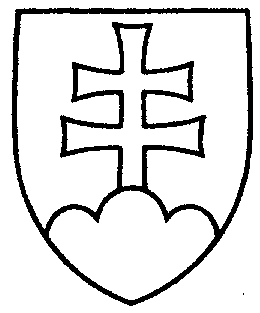 1514ROZHODNUTIEPREDSEDU NÁRODNEJ RADY SLOVENSKEJ REPUBLIKYzo 17. februára 2023o pridelení návrhu zákona, podaného poslancom Národnej rady Slovenskej republiky na prerokovanie výborom Národnej rady Slovenskej republiky	N a v r h u j e m	Národnej rade Slovenskej republiky p r i d e l i ť	návrh poslanca Národnej rady Slovenskej republiky Igora MATOVIČA na vydanie zákona, ktorým sa dopĺňa zákon č. 180/2014 Z. z. o podmienkach výkonu volebného práva a o zmene a doplnení niektorých zákonov v znení neskorších predpisov (tlač 1440), doručený   14. februára 2023 	na prerokovanie	Ústavnoprávnemu výboru Národnej rady Slovenskej republiky	Výboru Národnej rady Slovenskej republiky pre financie a rozpočet a 	Výboru Národnej rady Slovenskej republiky pre verejnú správu a regionálny rozvoj; u r č i ť 	 a) k návrhu zákona ako gestorský Výbor Národnej rady Slovenskej republiky pre verejnú správu a regionálny rozvoj,  	 b) lehotu na prerokovanie návrhu zákona v druhom čítaní vo výboroch                            do 26. apríla 2023  a v gestorskom výbore do 28. apríla 2023.Boris   K o l l á r   v. r.